ORGANIZADOR GRÁFICO DE UNIDAD DIDÁCTICA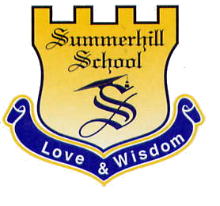 Asignatura:	Educación Física	        Unidad Nº:    2           Grado: DecimoFecha: 	13 de Abril, 2021		Profesor: William OspinaTÍTULO HILOS CONDUCTORES:TÓPICO GENERATIVO:METAS DE COMPRENSIÓN:1. ¿Cuáles son los beneficios que deja la práctica del futbol de salón?2. ¿Cómo desarrollar los gestos técnicos del futbol de salón desde la casa?Identificara los fundamentos técnicos del futbol de salón a través de ejercicios realizados en rutinas coordinativas.Desarrolla ejercicios que le permitan afianzar su desarrollo físico y táctico del futbol de salón mediante circuitos de movimientos.DESEMPEÑOS DE COMPRENSIÓNTIEMPOVALORACIÓN CONTINUAVALORACIÓN CONTINUAACCIONES REFLEXIONADASFORMASCRITERIOS DEL ÁREAETAPAEXPLORA-TORIAConocer generalidades del futbol de salón. Conocer la influencia de la coordinación en el futbol de salón.Identificar los errores en la practica de algunos fundamentos del futbol de salón.2 SEMANASRealizando exposiciones teórico prácticas en clase. Exposición practica de la coordinación en el futbol de salón.Identificando errores en la ejecución de los movimientos.Formación y realización técnica.ETAPAGUIADAEjecutar ejercicios con diferentes elementos.Interpretar y practicar conceptos básicos de movimientos del futbol de salón.Realizar rutinas coordinativas con y sin elementos.4 SEMANASEjercicios de movimientos simples Realizando ejercicios de coordinación especifica con el tren inferior.Desarrollando rutinas especificas de fuerza y agilidad.Desarrollo físico motor.Integración sociocultural.Expresión corporal.PROYECTODE SÍNTESIS“COREOGRAFIA DE MOVIMIENTOS FUNCIONALES”Rutina especifica con y sin elementos 2 SEMANASCada estudiante desarrollara los ejercicios de la coreografía de coordinación.Previamente los estudiantes trabajaran ejercicios similares durante las clases.Recreación y lúdica.